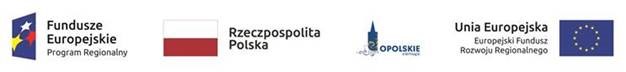 Listy projektów wybranych w ramach I naboru do działania 10.2 Inwestycje wynikające z Lokalnych Planów Rewitalizacji (Gmina Kędzierzyn-Koźle) RPO WO 2014-2020. Źródło: Opracowanie własne na podstawie uchwały nr 5118/2017 Zarządu Województwa Opolskiego z dnia 26 lutego 2018 r., w sprawie zmiany uchwały nr 4274/2017 Zarządu Województwa Opolskiego z dnia 29 sierpnia 2017 r., w sprawie rozstrzygnięcia konkursu nr RPOP.10.02.00-IZ.00-16-002/17 w ramach Regionalnego Programu Operacyjnego Województwa Opolskiego na lata 2014-2020, Osi Priorytetowej X Inwestycje w infrastrukturę społeczną, działania 10.2 Inwestycje wynikające z Lokalnych Planów Rewitalizacji (Gmina Kędzierzyn-Koźle).Lp.Tytuł projektuNazwa wnioskodawcyKwota wnioskowanego dofinansowania[PLN]Koszt całkowity projektu[PLN]Wynik oceny[%]Status projektu1.Przebudowa ze zmianą sposobu użytkowania istniejącego budynku, wpisanego do rejestru zabytków, nieużytkowanego, na funkcje Diecezjalnego Ośrodka Pomocy, Edukacji i Terapii Rodzin w Kędzierzynie-Koźlu.Caritas Diecezji Opolskiej1 628 449,263 838 350,4654,72 %Wybrany do dofinansowania2.Kędzierzyńsko-Kozielskie Centrum Aktywności wraz z terenem przyległym.Gmina Kędzierzyn-Koźle4 998 884,8020 562 354,4052,83 %Wybrany do dofinansowania3.Strefa Historii i Inspiracji - utworzenie interaktywnego miejsca spotkań mieszkańców w Kędzierzynie-Koźlu.Gmina Kędzierzyn-Koźle984 919,141 036 757,0050,94 %Wybrany do dofinansowania